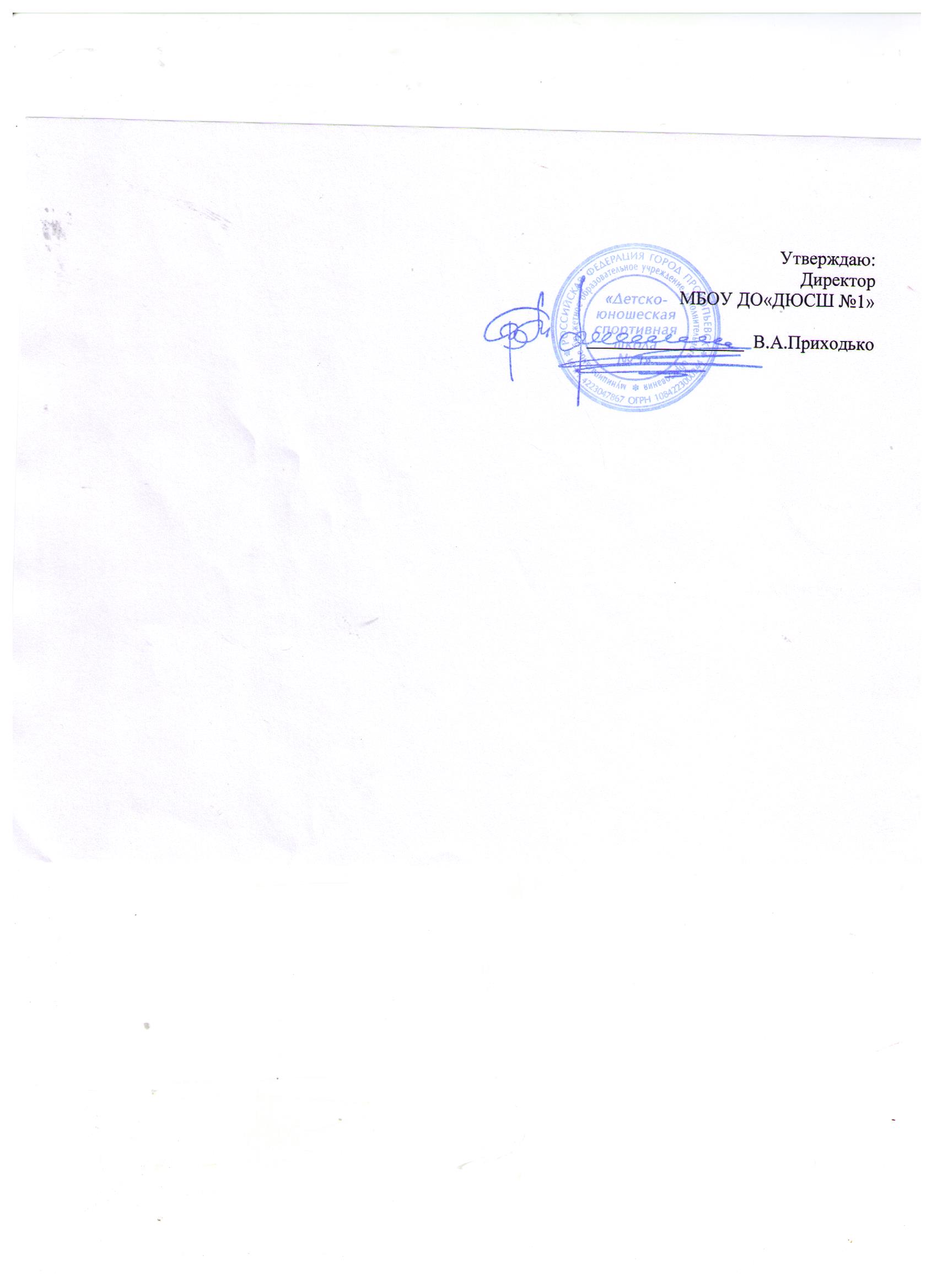 Календарный планорганизационно-массовых мероприятийМБОУ ДО «ДЮСШ № 1» на  III квартал 2018 годаИсполнитель:							зам. директора по СМР 							Белова Е.В. тел. 62-50-54№№МероприятиеСрок проведенияОтветственный за исполнение1Конкурс рисунков на асфальте «Зеленый лес – цветочная полянка» среди детей 2009 гг.р. и младше июльВ.А. Приходько2Традиционный городской турнир по мини-футболу среди команд ЛФКиюль-сентябрьВ.А. Приходько3Тренировочные мероприятияиюль-августВ.А. Приходько4Спортивно-массовое мероприятие «Хоккей на траве», посвященное «Дню шахтера» и «Дню города» среди детей 2002-2004 гг.р. 2005-2007 гг.р.2008 гг.р. и младшеавгустВ.А. Приходько5Блиц-турнир по мини-футболу, посвященный памяти«Ветеранам футбола» города Прокопьевска среди дворовых командавгустВ.А. Приходько6Финал первенства Кемеровской области по футболу среди детско-юношеских команд  2003, 2004, 2005, 2006, 2007  гг. рождениясентябрьВ.А. Приходько7Осеннее первенство «ДЮСШ № 1»по футболу среди юношей:2003-2004 гг. рождения2005-2006 гг. рождения2007-2008 гг. рождениясентябрьВ.А. Приходько8Открытый турнир «ДЮСШ № 6» по хоккею с шайбой среди команд 2008-2009 гг. рождениясентябрьВ.А. Приходько